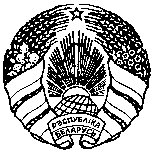 О формах ведомственной отчетности на 2024 годНа основании подпунктов 1.1 и 1.3 пункта 1 Указа Президента Республики Беларусь от 2 марта 2011 г. № 95 «О некоторых вопросах сбора информации, не содержащейся в государственной статистической отчетности» и подпункта 6.1 пункта 6 Положения о Государственном комитете по стандартизации Республики Беларусь, утвержденного постановлением Совета Министров Республики Беларусь от 31 июля 2006 г. № 981, Государственный комитет по стандартизации Республики Беларусь ПОСТАНОВЛЯЕТ:1. Установить на 2024 год:1.1. перечень форм ведомственной отчетности согласно приложению 1;1.2. форму ведомственной отчетности «Отчет об обращениях граждан и юридических лиц» согласно приложению 2;1.3. указания по заполнению формы ведомственной отчетности «Отчет об обращениях граждан и юридических лиц» согласно приложению 3;1.4. форму ведомственной отчетности «Сведения о нормах расхода и (или) предельных уровнях потребления топливно-энергетических ресурсов» согласно приложению 4;1.5. указания по заполнению формы ведомственной отчетности «Сведения о нормах расхода и (или) предельных уровнях потребления топливно-энергетических ресурсов» согласно приложению 5.2. Настоящее постановление вступает в силу с 1 января 2024 г.Председатель	В.Б.ТатарицкийДзяржаўны камітэт 
па стандартызацыіРэспублікі Беларусь(Дзяржстандарт)ПАСТАНОВА28 ноября 2023 г. № 85г. МінскГосударственный комитет 
по стандартизацииРеспублики Беларусь(Госстандарт)ПОСТАНОВЛЕНИЕг. Минск